Inschrijvingsformulier bivak 2021 Chiro Kameleon Voormezele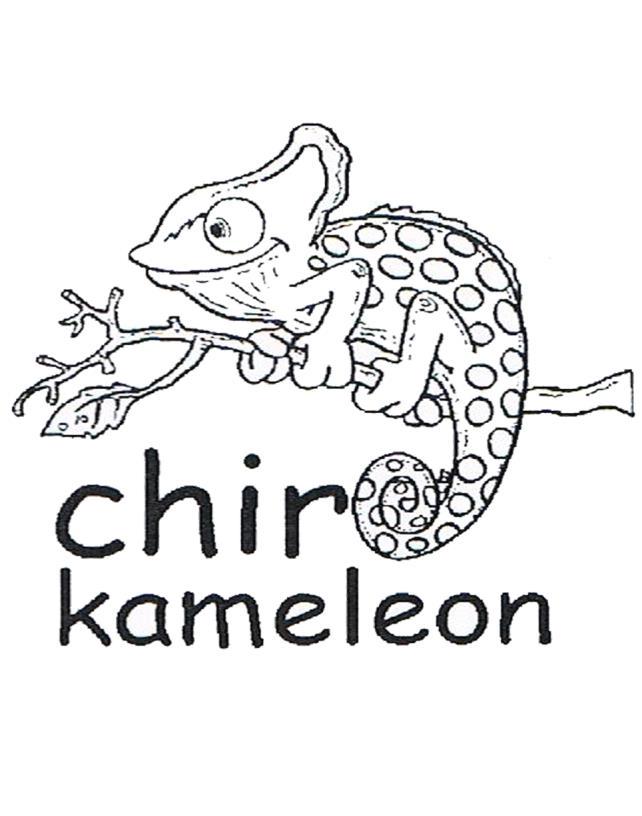 Beste ouders en ledenHet is bijna terug zover, dan gaan we namelijk op Chiro kamp en dit van vrijdag 2 juli tot zondag 11 juli.Enkele praktische zaken:10 dagen kamp =  1ste kind: € 1552de kind: € 1503de kind: € 145Graag dit bedrag overschrijven voor 13 juni op ons rekeningnummer BE63 7509 4834 4308 + vermelding: bivak 2021 Naam(en) + Familienaam vb. bivak 2021 Warre VerstraeteBetaald = mee op kamp Individueel betaalplan kan altijd, neem gerust contact met ons op. Graag bevestigen via mail OF GSMNR wie mee zal gaan op kamp.Zo weten we hoeveel kampboekjes we moeten afdrukken en krijgen jullie deze zo snel mogelijk in de bus!Extra info? Zie infopresentatie in je mailbox of op facebookKampboekje volgt na inschrijven Graag wat meer informatie? Wij plaatsen zo snel mogelijk een info-PowerPoint op onze webiste: https://www.chirokameleon.com/ Mail:  warre.verstraete@gmail.comGsm:  0493 56 01 21Wij kijken er alvast naar uit en hopelijk jullie ook!De leidingsploegChiro kameleon Voormezele